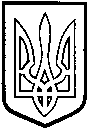 У  К  Р А  Ї  Н  А            ТОМАШПІЛЬСЬКА РАЙОННА РАДА          В І Н Н И Ц Ь К О Ї  О Б Л А С Т І         РІШЕННЯ №530від 26 лютого 2019 року					       34 сесія 7 скликанняПро участь в шістнадцятому обласному конкурсі проектів розвитку територіальних громад з проектом «Створення належних умов, соціально-побутової, психологічної адаптації (воїнів антитерористичної операції та операції об’єднаних сил, людей з інвалідність та інших громадян, які потребують сторонньої допомоги) у відділенні денного перебування при відділенні стаціонарного догляду для постійного та тимчасового приживання у с.Комаргород»	Відповідно частини 2 статті 43 Закону України «Про місцеве самоврядування в Україні», районна рада ВИРІШИЛА:	1. Взяти участь в шістнадцятому обласному конкурсі проектів розвитку територіальних громад. Направити Дирекції Конкурсу проект під назвою «Створення належних умов, соціально-побутової, психологічної адаптації (воїнів антитерористичної операції та операції об’єднаних сил, людей з інвалідність та інших громадян, які потребують сторонньої допомоги) у відділенні денного перебування при відділенні стаціонарного догляду для постійного та тимчасового приживання у с.Комаргород».2. Забезпечити співфінансування проекту «Створення належних умов, соціально-побутової, психологічної адаптації (воїнів антитерористичної операції та операції об’єднаних сил, людей з інвалідність та інших громадян, які потребують сторонньої допомоги) у відділенні денного перебування при відділенні стаціонарного догляду для постійного та тимчасового приживання у с.Комаргород» в розмірі не менше 25% вартості проекту. 3. Контроль за виконанням даного рішення покласти на постійну комісію районної ради з питань бюджету, роботи промисловості, транспорту, зв’язку, енергозбереження, розвитку малого і середнього підприємництва, регуляторної політики (Кісь С.М.).Голова районної ради					Д.Коритчук 